KEMPLEY PARISH COUNCIL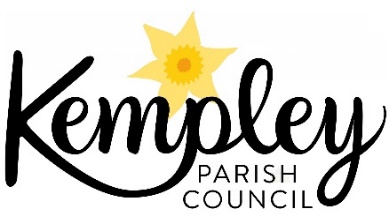 Chairman: Cllr Martin BrocklehurstClerk: Mrs Arin Spencer ▪ Tel: 07484 619582Email: kempleyparishclerk@gmail.comWebsite: www.kempleyparishcouncil.org12 January 2022Councillors are hereby summoned to attend an ordinary meeting of KEMPLEY PARISH COUNCIL to be held on Monday 17th January 2022 at 7:30pm in Kempley Village Hall for the purpose of transacting the business set out below.Arin Spencer		Parish ClerkA G E N D ATo receive apologies for absence.To receive any declarations of interests and consider written requests for dispensations.To approve and sign the minutes of the Parish Council meeting held on 15 November 2021.Public ParticipationMembers of the public are permitted to make representations, ask questions, and give evidence in respect of any item of business included on the agenda. A total time of 15 minutes is allocated with individual representations limited to a maximum of three (3) minutes. Standing Order 3(e)-(k). Alternatively, questions/comments can be sent to the Parish Clerk at clerk@kempleyparishcouncil.org who will ensure these are considered at the meeting.  ReportsTo receive verbal or written reports from District and/or County CouncillorsClerk’s Report including update on actions log. To receive a progress report on Climate Change actions and consider the recommendations contained therein. (Cllr Brocklehurst) To receive a progress update on improvements to Public Rights of Way in the parish. (Cllr Brocklehurst)Community EngagementTo discuss the value and implications of setting up and maintaining a parish council Facebook page. (Cllr O’Rourke)To consider adopting the following identity/brand produced by Robin Bennion for Council: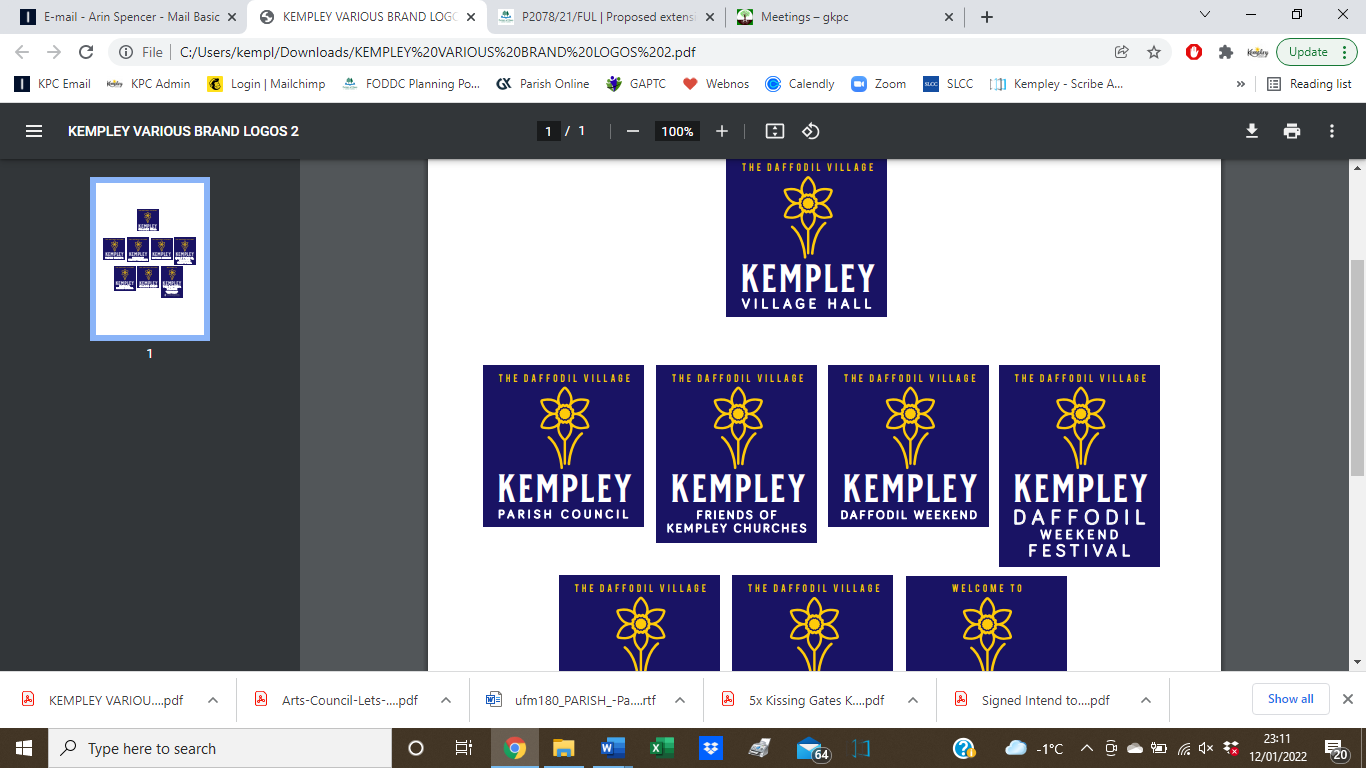 To consider installing a Centenary Memorial Stone interpretation board in Kempley Green bus shelter at a cost of £247.20 (see separate report). PlanningTo comment on new planning applications in the parish:Court Farm, Kempley, GL18 2AT (P2078/21/FULProposed extension to agricultural building to provide covered manure store.To note the following planning decisionsLittle Hoopers, Kempley Road, Dymock (P1656/21/FUL)Conversion of existing detached garage/workshop building into annexe, garage and study – including the addition of external stairs, dormer windows and rooflights – all ancillary to Little Hoopers. Granted permission.Hillfields Farm, Kempley Road, Dymock (P1447/21/AG)Cover over existing silage clamp. Approved.Stonehouse Farm, Kempley, Dymock (P1254/21/FUL)Installation of ground source heat pump for space heating of poultry unit, to include pump housing and associated work. Granted permission.Lower House Farm, Barn Shelter Shed and Yard Wall, Kempley (P0120/21/DISCON)Discharge of conditions 04 (surface water drainage scheme) relating to planning permission P0254/21/FUL and discharge of conditions 08 (eaves, verge and ridges details) relating to listed building consent P0255/21/LBC. Granted permission. Financial MattersTo receive the following financial reports as at 31/12/2021:Bank StatementBank ReconciliationReceipts and Payments Summary Budget monitoring reportReserves StatementTo approve the list of online and cheque payments prepared by the Clerk.Budget and Precept 2022/23To approve the draft budget for 2022/23 presented by the Clerk.To set the precept for 2022/23 and sign the precept request form. Staff MattersTo note resignation of the Clerk effective 28/02/2022 as a result of a move to full time employment.To appoint members to an interview panel to shortlist suitable candidates and conduct interviews during the week commencing 21 February 2022.  GeneralTo receive items for the March meeting / councillor submissions.Date and time of next meeting	Monday 21st March 2022 at 7:30pm	Kempley Village Hall